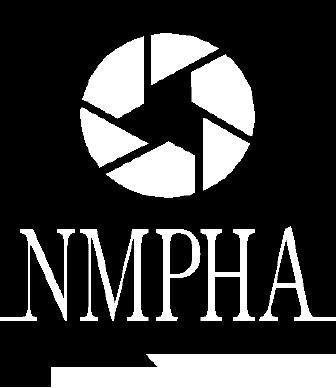 NEW MEXICO PUBLIC HEALTH ASSOCIATION16th Annual Health Policy Legislative Forum“Investing in our Future: Creating a Healthier New Mexico for All”Friday, December 6, 2019Hotel Albuquerque at Old Town, 800 Rio Grande Blvd. NW, Albuquerque, NMAGENDA7:30 – 8:30am	Registration and Continental Breakfast 8:30 – 9:00am	Welcome: Melissa Ontiveros and Joseph Hill, Co-Presidents, and	Michael Bird, Past APHA and NMPHA President9:00 – 10:00am	New Mexico Health Policy Success StoriesTwo Important Victories for LGBTQ PeopleAdrien Lawyer, Transgender Resource Center of NM, & Adrian Carver, Equality NM Creative Ways to Link Local Grown Healthy Foods to Public Programs for Children and AdultsPam Roy, Farm to Table & NM Food and Agriculture Policy CouncilBuilding a Movement for Affordable HealthcareAdriann Barboa, Strong Families NM, & Colin Baillio, Health Action NM10:00 – 10:15am	Morning Break10:15 – 11:00am	Legislative Panel: Melissa Ontiveros, Moderator	Sen. Jacob Candelaria, Rep. Rebecca Dow, and Rep. Karen BashThis panel will feature Democratic and Republican state legislators who are deeply involved with public health issues in New Mexico. Legislators will describe recent public health related policy initiatives that they have championed, highlighting successes and challenges. They will offer their perspective on working with the new administration and a healthier budget to respond to new opportunities to improve public health. Panelists will also comment briefly on what changes they anticipate during the upcoming legislative session.11:00am – 12:00pm	Brief Presentation of Legislative Proposals 12:00 – 12:30pm	Lunch Buffet and Networking 12:30 – 12:50pm	NM Department of Health: Dr. Abinash Achrikar, Dep. Secretary12:50 – 2:20pm	FIRST BREAKOUT SESSION (Select One)Breakout A			Understanding and Negotiating the State Budget	David Abbey, Director, Legislative Finance Committee 	Debbie Romero, Director, State Budget Office 	Linda Siegle, Lobbyist To enact the annual budget for the State of New Mexico is the highest priority and most fundamental task that the Legislature and the Executive must accomplish together. Beginning with the work of interim legislative committees and state agencies, continuing throughout the legislative session and culminating with the Governor’s signature, the budget process can be daunting. For advocates, lobbyists, agency personnel, community leaders, interested citizens and even some legislators, the process can be a mystery complete with usual suspects, unanticipated blind alleys, late night surprises, and frustrations. The good news is that the annual budget gets accomplished and it balances, as required by the NM Constitution! There will be time for questions and discussion as we unpack and unravel the state budget process.Breakout B         	Tools for Evidence-Based Policies and Advocacy: The NM Community Data Collaborative (NMCDC)	Tom Scharmen, NM Department of Health, NMCDC	Dr. Joan Goldsworthy, NMCDC	Emily McRae, NMCDCAn interactive workshop introducing the rich tools of the NM Community Data Collaborative’s online map collection with a focus on use for evidence-based policy advocacy. Bring a laptop to follow along during the first part. Hands-on skill learning will be followed by demonstrations, question and answers, and planning for one-on-one assistance as the Legislative Session approaches.Breakout C         		Current Issues in Marijuana, Opioid, Alcohol and Tobacco Policy	Emily Kaltenbach, Drug Policy Alliance	Carmichael Dominguez, former Santa Fe City Councilor	Mahesh Sita, American Health AssociationDrug overdoses, problematic chronic and acute alcohol use and tobacco continue to cause preventable deaths and other devasting consequences in our communities. In 2017, almost 500 New Mexicans died from unintentional drug overdoses, over 1,000 people died from alcohol-related causes and 2,800 New Mexicans died from tobacco-related causes. Three public policy leaders will discuss the latest policy opportunities and challenges to help improve public health and minimize harms related to tobacco, alcohol, opioid, marijuana and other drug use. Specific polices to be addressed include marijuana legalization and public health regulations; alcohol outlet density and taxation; tobacco 21 (raising the minimum age to 21); restricting opioid prescriptions and expanding treatment, and, of course, policies to address youth vaping. Breakout D			DIGDEEP: Everyone Deserves Access to Clean, Healthy Drinking Water 	George McGraw, founder and CEO, DIGDEEPStephen P. Gasteyer, Michigan State UniversityCindy Vandever Howe, Navajo Water Project and Baca-Prewitt ChapterDr. Sonya Shin,Community Outreach and Patient Empowerment (COPE)Almost 2% of New Mexicans don’t’ have access to running water or basic plumbing, the 3rd highest in the nation. Participants will hear from frontline leaders working in Navajo communities without water to learn about the innovative strategies they are developing to close the water access gap. DigDeep partnered with the US Water Alliance and Michigan State University to conduct the first national study on water and sanitation access in the US. The study included extensive field research on the water access challenges in six hotspots, including two in New Mexico: tribal areas in the Four Corners region and the colonias. This session will feature policy recommendations and funding priorities and consider what it will take to make significant strides toward universal access to running water and indoor plumbing for every American. 2:20 – 2:30pm	Afternoon Break2:30 – 4:00pm	SECOND BREAKOUT SESSION (Select One)Breakout E       		Gun Violence Prevention: A Local PerspectiveEnrique Cardiel, Bernalillo County Community Health Council (BCCHC)Pelatia Trujillo, BCCHCVanessa Martinez, BCCHCDiana Lopez, NM Department of Health, Health PromotionVirginia Ortega-Perez, Community Crime ReductionBernalillo County Community Health Council, in partnership with the City of Albuquerque and APD Real Time Crime Center, is working on preventing gun violence through a multi-agency collaboration. The collaboration has coordinated community conversations to gain a better understanding of the impact of gun violence on public health and to listen to the public’s thoughts and concerns around gun violence. These conversations have also discussed possible interventions. Session presenters will describe how the collaboration was developed, organizational roles, and strategies for community engagement. Initial findings of the community conversation process  will be shared as well as successes and challenges.Breakout F			Taking a Giant Leap in Early Childhood in NMKatherine Freeman, President and CEO, United Way of Santa Fe County Sharon Kayne, NM Voices for ChildrenKate Noble, NM Early Childhood Development PartnershipAlejandra Rebolledo-Rea, NM Children Youth and Families DepartmentMichael Weinberg, Thornburg Foundation Every child deserves the best start. From birth to age five is that period when a child experiences the most physical, emotional, and cognitive growth. In recent years, New Mexico took a great leap forward with efforts to improve equity, access, and funding in early childhood programs. As we advance to 2020, what can New Mexicans expect from expanding home visiting and funding early childhood education and care? A federal preschool grant was used to create a comprehensive early education plan for the new Early Childhood Education and Care Department. Join this session to hear about updates on statewide early childhood work and find out how you can contribute to a healthier New Mexico.Breakout G		We’re Not Giving Up: Next Steps in Solving the NM Health Care CrisisAdriann Barboa, Strong Families NM Tyler Taylor, MD, Health Security for New Mexicans CampaignDonna Dowell, Health Security for New Mexicans CampaignThis panel presentation will describe two innovative approaches to building support for quality healthcare for all New Mexicans. The first presentation will feature Strong Families New Mexico describing their Medicaid Buy-in program. The second presentation will describe the work of the Health Security for New Mexicans Campaign, whose signature NM Health Security Act is undergoing a fiscal analysis at this very moment by a panel of experts appointed by the NM Legislative Finance Committee. Yes, we are here, and we are not giving up.4:05 – 4:30pm	How Would YOU Spend $50 Million? A Call to Action 